Україну як нового повноправного члена IRENA та її шлях розвитку відновлюваної енергетики презентовано на 9-й сесії Асамблеї IRENAГолова Держенергоефективності Сергій Савчук у складі української делегації взяв участь у відкритті 9-ї сесії Асамблеї Міжнародного агентства з відновлюваних джерел енергії IRENA в Абу-Дабі (Об’єднані Арабські Емірати) 11 січня. Цьогоріч IRENA об’єднала більше 1200 делегатів із понад 160 країн для перегляду глобального розвитку «чистої» енергетики.На відкритті сесії відзначено нових членів IRENA, серед яких - Україна, а також Канада, Чад, Коста-Ріка, Парагвай і Туркменістан.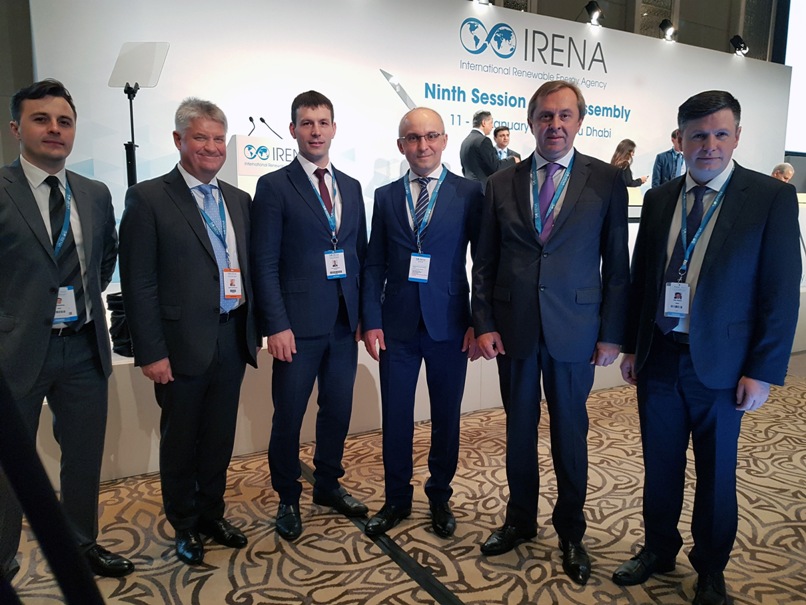 Окреслюючи глобальні тренди у відновлюваній енергетиці, генеральний директор IRENA Аднан Амін відзначив, що швидке зменшення вартості технологій, інновації, сприятливі законодавчі стимули та економічне середовище є рушійною силою енергетичної децентралізації. Темпи впровадження нових «зелених» проектів прискорюються, а в глобальному квесті за сталий розвиток з’являються нові гравці. Про це чітко свідчить статистика:загальна потужність відновлюваної енергетики збільшилася на 167 ГВт у 2017 р. і сягнула 2179 ГВт у всьому світі;«чиста» енергетика дала додатково 500 тис. нових робочих місць у 2017 р., а загальна їхня кількість вже перевищує 10 млн у світі.Водночас, Аднан Амін переконаний, що це лише початок революції відновлюваної енергетики і необхідні подальші ефективні законодавчі дії, інновації та інвестиції. Україна, у свою чергу, докладає усі зусилля для розвитку «чистої» енергетики, збільшивши частку «зеленої» енергії у 1,7 разів – із 3,9 % у 2014 р. до 7% у 2017 році. Нові впроваджені «зелені» проекти залучили в економіку країни близько 1,7 млрд євро інвестицій за останні 4 роки.«Серед цілої низки законодавчих ініціатив запланована головна реформа – запуск «зелених» аукціонів. Відповідний законопроект від 05.12.2018 № 8449-д  розроблено за ініціативи Комітету ВРУ ПЕК за участю усіх стейкхолдерів, у т.ч. Держенергоефективності. Підтримку Україні щодо переходу на аукціони та консультаційну допомогу також надавали експерти IRENA. На сьогодні законопроект схвалено Парламентом у першому читанні за основу», - повідомив Голова. 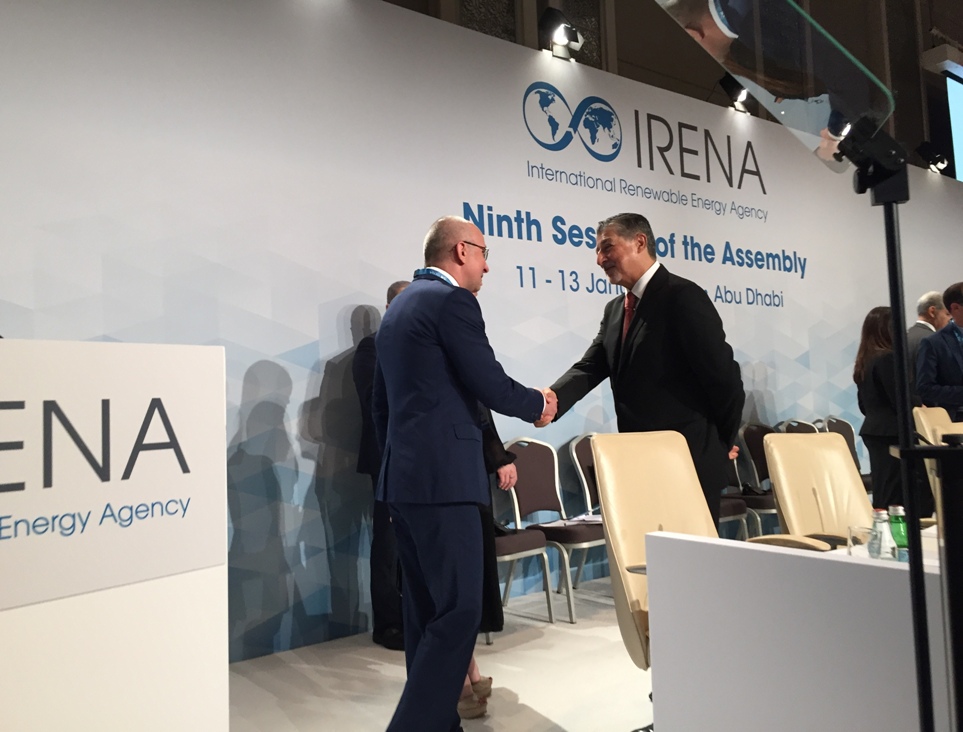 С. Савчук переконаний, що IRENA і надалі буде надійним партнером для України у впровадженні кращих світових практик та презентації значного інвестиційного потенціалу «зеленої» енергетики на міжнародній арені.У рамках сесії також розглянули вплив геополітичних змін на розвиток «чистої» енергетики та сфери енергоефективності.Увагу приділено й амбітним планам ЄС досягти щонайменше 32% «чистої» енергії у 2030 році. Нові цілі ЄС обговорив С.Савчук із Генеральним директором Генерального директорату Європейської Комісії з  питань енергетики Домініком Рісторі.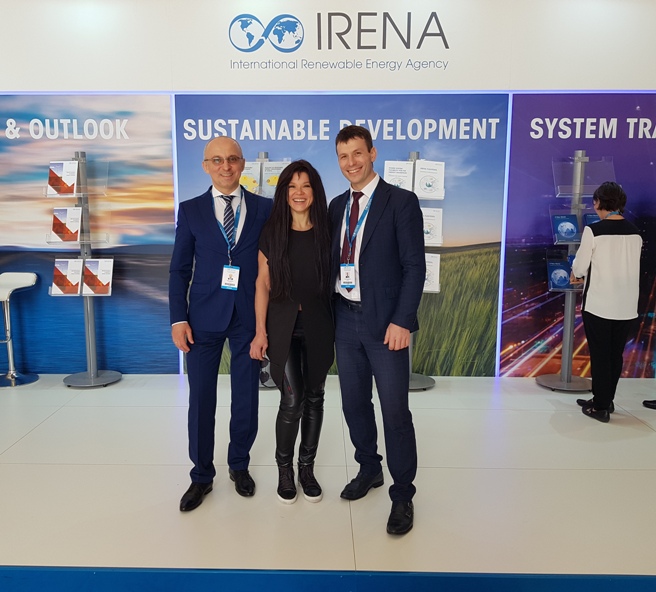 Управління комунікації та зв’язків з громадськістю Держенергоефективностітел/факс +38 (044) 590-59-65
www.saee.gov.uahttps://www.facebook.com/saeeUA https://twitter.com/SAEE_Ukraineм.Київ, провулок Музейний, 12